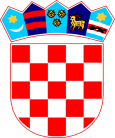 REPUBLIKA HRVATSKA   ZADARSKA ŽUPANIJA   OPĆINA PRIVLAKA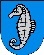            Ivana Pavla II  46.          23233 PRIVLAKAKLASA: 604-01/22-01/01URBROJ: 2198/28-03-22-21Privlaka, 09. prosinca 2022. godineSukladno članku 16. Pravilnika o utvrđivanju kriterija i postupka za dodjelu stipendija učenicima i studentima s područja Općine Privlaka („Službeni glasnik Zadarske županije“, broj 13/18), Povjerenstvo za dodjelu stipendija objavljujeKONAČNA LISTA KANDIDATA – STIPENDIJE 2022/2023.Povjerenstvo za dodjelu stipendija sastavlja konačnu bodovnu listu prvenstva kako slijedi:Julija Stefanović 95Janja Josić 70Matko Grbić 65Marino Jurac 50 Veronika Glavan 50Nera Begonja  40Krševan Kršlović 30Duje Surić18Antonio Surić 8Marijan Jurlina 8Roko Mustać 0Budući da je raspisan natječaj za dodjelu 10 (deset) novih stipendija, a podneseno je 11 (jedanaest) zahtjeva, odlukom općinskog načelnika  svim kandidatima odobrava se pravo na stipendiju. Korisnici stipendija koji nastavljaju primati Stipendiju bez ponovljanja natječajnog postupka sukladno članku 5. Pravilnika o utvrđivanju kriterija i postupka za dodjelu stipendija učenicima i studentima s područja Općine Privlaka su:Lucija SurićTea FazinićJurica Jurlina Karlo MustaćMario MustaćMirjana MustaćKarla Skoblar Domagoj GlavanBorna VitlovMatea SurićKatarina BegonjaPovjerenstvo: 1.	Nina Škibola, predsjednica2.	Nikica Begonja, član3.         Iva Barunčić, član